MAT 8. RAZRED (sreda, 15. 4. 2020)Rešitve nalog: SDZ (4. del), str. 82/ 1, 2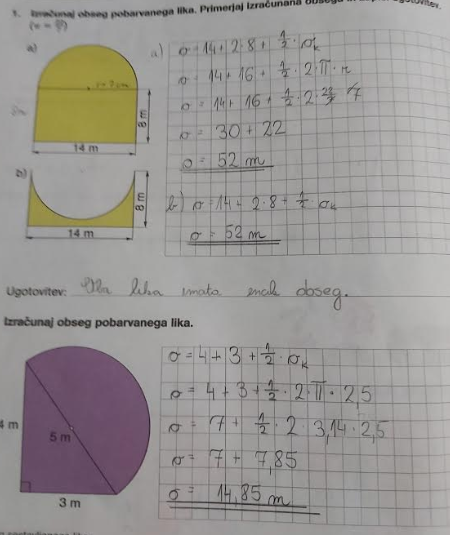 OBRAVNAVA NOVE UČNE SNOVI: PLOŠČINA KROGAUčenci, dolžino krožnice oziroma obseg kroga že znate izračunati. Za mnoge like pa moramo izračunati tudi njihovo ploščino. Danes boste spoznali, kako izračunamo ploščino kroga.V iučbeniku: https://eucbeniki.sio.si/mat8/839/index.html si preberi vse o PLOŠČINI KROGA do računanja polmera kroga.V SDZ (4. del) je ta učna snov na str. 84-86.V zvezek zapiši naslov: PLOŠČINA KROGA.PLOŠČINA KROGA je velikost ploskve, omejene s krožnico. Odvisna je od polmera kroga.PLOŠČINO KROGA izračunamo tako, da množimo kvadrat polmera s številom Obrazec za izračun ploščine: Zapiši naslednjo nalogo:Izračunaj ploščino kroga s polmerom .KROGČe za število  vzamemo različne približke, dobimo različne vrednosti.a) za vrednost števila  vzamemo približek b) za vrednost števila  vzamemo c) za vrednost števila  uporabimo tipko na žepnem računalu:Na zaslonu se izpiše število  Ta rezultat je smiselno zaokrožiti na dve decimalki: ploščina kroga je približno č) če rezultat izrazimo s številom , dobimo točen rezultat in točno vrednost ploščine kroga:V SDZ (4. del) reši naslednje naloge: str. 86/ 1, 2, 3Postopek tipkanjaZapis na zaslonu